15/04 RM 04125Atividade – Página: 8Ligue cada periférico ao seu nome: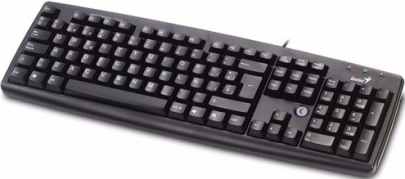 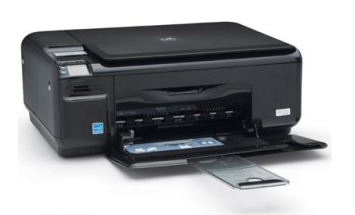 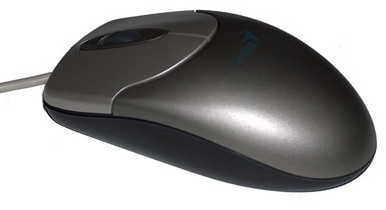 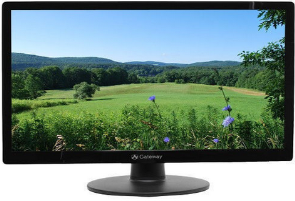 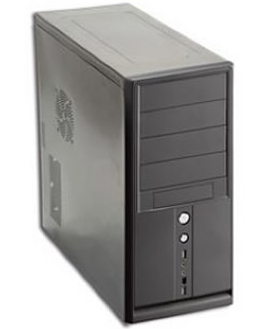 